Утвержденаприказом департамента образования и наукиБрянской областиот 25. 10. 2021 года №1479/1Целевая модель наставничествадля организаций, осуществляющих образовательную деятельностьпо общеобразовательным программам, в том числе с применениемлучших практик обмена опытомОбщие положенияНастоящая Целевая модель наставничества для организаций, осуществляющих образовательную деятельность по общеобразовательным программам (далее - Целевая модель наставничества), в том числе с применением лучших практик обмена опытом, разработана в соответствии методическими рекомендациями ведомственного проектного офиса национального проекта «Образование», утвержденными распоряжением Министерства просвещения Российской Федерации от 25 декабря 2019 г. № Р-145.Целью внедрения целевой модели наставничества является максимально полное раскрытие потенциала личности наставляемого, необходимое для успешной личной и профессиональной самореализации в современных условиях неопределенности, а также создание условий для формирования эффективной системы поддержки, самоопределения и профессиональной ориентации всех обучающихся в возрасте от 10 лет, педагогических работников (далее - педагоги)  и молодых специалистов, проживающих на территории Брянской области.Задачи внедрения целевой модели наставничества:улучшение показателей организаций, осуществляющих деятельность по общеобразовательным программам (далее - образовательные организации) в образовательной, социокультурной, спортивной и других сферах;подготовка обучающегося к самостоятельной, осознанной и социально продуктивной деятельности в современном мире, отличительными особенностями которого являются нестабильность, неопределенность, изменчивость, сложность, информационная насыщенность;раскрытие личностного, творческого, профессионального потенциала каждого обучающегося, поддержка формирования и реализации индивидуальной образовательной траектории;создание психологически комфортной среды для развития и повышения квалификации педагогов, увеличение числа закрепившихся в профессии педагогических кадров;создание канала эффективного обмена личностным, жизненным и профессиональным опытом для каждого субъекта образовательной и профессиональной деятельности;формирование открытого и эффективного сообщества вокруг образовательной организации, способного на комплексную поддержку ее деятельности, в котором выстроены доверительные и партнерские отношения.Целевая модель наставничества представляет собой совокупность структурных компонентов и механизмов, обеспечивающих ее внедрение в образовательных организациях и достижение поставленных результатов. С точки зрения наставничества как процесса целевая модель описывает этапы реализации программ наставничества и роли участников, организующих эти этапы.Внедрение целевой модели наставничества осуществляется на основе методических рекомендаций Ведомственного проектного офиса национального проекта «Образование» (далее - ведомственный проектный офис).Термины и определенияНаставничество - универсальная технология передачи опыта, знаний, формирования навыков, компетенций, метакомпетенций и ценностей через неформальное взаимообогащающее общение, основанное на доверии и партнерстве.Форма наставничества - способ реализации целевой модели через организацию работы наставнической пары или группы, участники которой находятся в заданной обстоятельствами ролевой ситуации, определяемой основной деятельностью и позицией участников.Программа наставничества - комплекс мероприятий и формирующих их действий, направленный на организацию взаимоотношений наставника и наставляемого в конкретных формах для получения ожидаемых результатов.Наставляемый - участник программы наставничества, который через взаимодействие с наставником и при его помощи и поддержке решает конкретные жизненные, личные и профессиональные задачи, приобретает новый опыт и развивает новые навыки и компетенции. В конкретных формах наставляемый может быть определен термином «обучающийся».Наставник - участник программы наставничества, имеющий успешный опыт в достижении жизненного, личностного и профессионального результата, готовый и компетентный поделиться опытом и навыками, необходимыми для стимуляции и поддержки процессов самореализации и самосовершенствования наставляемого.Куратор - сотрудник организации, осуществляющей деятельность по общеобразовательным, дополнительным общеобразовательным программам и программам среднего профессионального образования, либо организации из числа ее партнеров, который отвечает за организацию программы наставничества.Целевая модель наставничества - система условий, ресурсов и процессов, необходимых для реализации программ наставничества в образовательных организациях.Методология наставничества - система концептуальных взглядов, подходов и методов, обоснованных научными исследованиями и практическим опытом, позволяющая понять и организовать процесс взаимодействия наставника и наставляемого.Активное слушание - практика, позволяющая точнее понимать психологические состояния, чувства, мысли собеседника с помощью особых приемов участия в беседе, таких как активное выражение собственных переживаний и соображений, уточнения, паузы и т. д. Применяется, в частности, в наставничестве, чтобы установить доверительные отношения между наставником и наставляемым.Буллинг - проявление агрессии, в том числе физическое насилие, унижение, издевательства в отношении обучающегося образовательной организации со стороны других обучающихся и/или учителей. Одна из современных разновидностей буллинга - кибербуллинг, травля в социальных сетях.Метакомпетенции - способность формировать у себя новые навыки и компетенции самостоятельно, а не только манипулировать полученными извне знаниями и навыками.Тьютор - специалист в области педагогики, который помогает обучающемуся определиться с индивидуальным образовательным маршрутом.Благодарный выпускник - выпускник образовательной организации, который ощущает эмоциональную связь с ней, чувствует признательность и поддерживает личными ресурсами (делится опытом, мотивирует обучающихся и педагогов, инициирует и развивает эндаумент, организует стажировки и т, д.).Школьное сообщество (сообщество образовательной организации) - сотрудники данной образовательной организации, обучающиеся, их родители, выпускники и любые другие субъекты, которые объединены стремлением внести свой вклад в развитие организации и совместно действуют ради этой цели.Эндаумент - фонд целевого капитала в некоммерческих организациях, обычно в сфере образования или культуры, который формируется за счет добровольных пожертвований. В частности, в школьный фонд целевого капитала пожертвования могут приходить от благодарных выпускников школы, желающих поддержать ее развитие. Средства фонда передаются в доверительное управление управляющей компании для получения дохода, который можно использовать на финансирование уставной деятельности, например, на инновационные образовательные программы, научные исследования, стимулирование педагогов и обучающихся.Формы наставничестваВнедрение целевой модели наставничества в рамках образовательной деятельности конкретной образовательной организации предусматривает - независимо от форм наставничества - две основные роли: наставляемый и наставник.Наставниками могут быть учащиеся образовательной организации, педагоги и иные должностные лица образовательной организации, сотрудники промышленных и иных предприятий и организаций, некоммерческих организаций и иных организаций любых форм собственности, изъявивших готовность принять участие в реализации целевой модели наставничества.Наставляемым может стать любой обучающийся по общеобразовательным программам, а также молодой специалист и педагог (педагоги) на условиях свободного вхождения в выбранную программу.Форма наставничества - это способ реализации целевой модели через организацию работы наставнической пары или группы, участники которой находятся в определенной ролевой ситуации, определяемой их основной деятельностью и позицией.В числе самых распространенных форм наставничества, включающих множественные вариации в зависимости от условий реализации программы наставничества, могут быть выделены:«ученик - ученик»;«учитель - учитель»;«студент - ученик»;«образовательная организация – образовательная организация».Каждая из указанных форм предполагает решение определенного круга задач и проблем с использованием единой методологии наставничества, частично видоизмененной с учетом ступени обучения, профессиональной деятельности и первоначальных ключевых запросов участников программы.Форма наставничества «ученик - ученик»Предполагает взаимодействие обучающихся одной образовательной организации, при котором один из обучающихся находится на более высокой ступени образования и обладает организаторскими и лидерскими качествами, позволяющими ему оказать весомое влияние на наставляемого. Целью такой формы наставничества является разносторонняя поддержка обучающегося с особыми образовательными или социальными потребностями либо временная помощь в адаптации к новым условиям обучения. Среди основных задач взаимодействия наставника с наставляемым: помощь в реализации лидерского потенциала, улучшении образовательных, творческих или спортивных результатов, развитие гибких навыков и метакомпетенций, оказание помощи в адаптации к новым условиям среды, создание комфортных условий и коммуникаций внутри образовательной организации, формирование устойчивого сообщества обучающихся и сообщества благодарных выпускников.Результатом правильной организации работы наставников будет высокий уровень включенности наставляемых во все социальные, культурные и образовательные процессы организации, что окажет несомненное положительное влияние на эмоциональный фон в коллективе, общий статус организации, лояльность учеников и будущих выпускников к школе. Обучающиеся - наставляемые подросткового возраста получат необходимый стимул к культурному, интеллектуальному, физическому совершенствованию, самореализации, а также развитию необходимых компетенций.Среди оцениваемых результатов:повышение успеваемости и улучшение психоэмоционального фона внутри класса (группы) и образовательной организации;численный рост посещаемости творческих кружков, объединений, спортивных секций;количественный и качественный рост успешно реализованных образовательных и творческих проектов;снижение числа обучающихся, состоящих на учете в полиции и психоневрологических диспансерах;снижение числа жалоб от родителей и педагогов, связанных с социальной незащищенностью и конфликтами внутри коллектива обучающихся.Портрет участниковНаставник. Активный обучающийся старшей ступени, обладающий лидерскими и организаторскими качествами, нетривиальностью мышления, демонстрирующий высокие образовательные результаты, победитель школьных и региональных олимпиад и соревнований, лидер класса (группы) или параллели, принимающий активное участие в жизни образовательной организации (конкурсы, театральные постановки, общественная деятельность, внеурочная деятельность). Возможный участник всероссийских детско-юношеских организаций или объединений.Наставляемый:Вариант 1. Пассивный. Социально или ценностно дезориентированный обучающийся более низкой по отношению к наставнику ступени, демонстрирующий неудовлетворительные образовательные результаты или проблемы с поведением, не принимающий участия в жизни школы, отстраненный от коллектива.Вариант 2. Активный. Обучающийся с особыми образовательными потребностями - например, увлеченный определенным предметом, нуждающийся в профессиональной поддержке или ресурсах для обмена мнениями и реализации собственных проектов.Возможные варианты программыВариации ролевых моделей внутри формы «ученик - ученик»  могут различаться в зависимости от потребностей наставляемого и ресурсов наставника. Учитывая опыт образовательных организаций, основными вариантами могут быть:взаимодействие «успевающий - неуспевающий», классический вариант поддержки для достижения лучших образовательных результатов;взаимодействие «лидер - пассивный», психоэмоциональная поддержка с адаптацией в коллективе или развитием коммуникационных, творческих, лидерских навыков;взаимодействие «равный - равному», в процессе которого происходит обмен навыками, например, когда наставник обладает критическим мышлением, а наставляемый - креативным; взаимная поддержка, совместная работа над проектом.Область применения в рамках образовательной программы.Взаимодействие наставника и наставляемого ведется в режиме внеурочной деятельности. Возможна интеграция в «классные часы», организация совместных конкурсов и проектных работ, участие в конкурсах и олимпиадах, совместные походы на спортивные и культурные мероприятия, способствующие развитию чувства сопричастности, интеграции в сообщество (особенно важно для задач адаптации).В общеобразовательных организациях: проектная деятельность, классные часы, внеурочная работа, подготовка к мероприятиям школьного сообщества, волонтерство, подготовка к конкурсам, олимпиадам.Форма наставничества «учитель - учитель».Предполагает взаимодействие молодого специалиста (при опыте работы от 0 до 3 лет), нового сотрудника (при смене места работы), педагога, прошедшего переподготовку, с опытным и располагающим ресурсами и навыками педагогом, оказывающим наставляемому разностороннюю поддержку.Целью такой формы наставничества является успешное закрепление на месте работы или в должности педагога молодого специалиста, повышение его профессионального потенциала и уровня, а также создание комфортной профессиональной среды внутри образовательной организации, позволяющей реализовывать актуальные педагогические задачи на высоком уровне. Среди основных задач взаимодействия наставника с наставляемым: способствовать формированию потребности заниматься анализом результатов своей профессиональной деятельности; развивать интерес к методике построения и организации результативного учебного процесса; ориентировать начинающего педагога на творческое использование передового педагогического опыта в своей деятельности; прививать молодому специалисту интерес к педагогической деятельности в целях его закрепления в образовательной организации; ускорить процесс профессионального становления педагога; сформировать сообщество образовательной организации (как часть педагогического).Результатом правильной организации работы наставников будет высокий уровень включенности молодых (новых, прошедших переподготовку) специалистов в педагогическую работу, культурную жизнь образовательной организации, усиление уверенности в собственных силах и развитие личного, творческого и педагогического потенциалов. Это окажет положительное влияние на уровень образовательной подготовки и психологический климат в образовательной организации. Педагоги-наставляемые получат необходимые для данного периода профессиональной реализации компетенции, профессиональные советы и рекомендации, а также стимул и ресурс для комфортного становления и развития внутри организации и профессии.Среди оцениваемых результатов:повышение уровня удовлетворенности собственной работой и улучшение психоэмоционального состояния;рост числа специалистов, желающих продолжать свою работу в качестве педагога в данном коллективе (образовательной организации);качественный рост успеваемости и улучшение поведения в классах (группах);сокращение числа конфликтов с педагогическим и родительским сообществами;рост числа собственных профессиональных работ: статей, исследований, методических практик молодого специалиста.Портрет участников.Наставник. Опытный педагог, имеющий профессиональные успехи (победитель различных профессиональных конкурсов, автор учебных пособий и материалов, участник или ведущий семинаров), склонный к активной общественной работе, лояльный участник педагогического и/или школьного сообществ. Обладает лидерскими, организационными и коммуникативными навыками, хорошо развитой эмпатией. Для реализации различных задач возможно выделение двух типов наставников.Наставник-консультант - создает комфортные условия для реализации профессиональных качеств, помогает с организацией образовательного процесса и решением конкретных	психолого-педагогических и коммуникативных проблем. Контролирует самостоятельную работу молодого специалиста.Наставник-предметник - опытный педагог того же предметного направления, что и молодой учитель, способный осуществлять всестороннюю методическую поддержку преподавания отдельных дисциплин.Наставляемый. Молодой специалист, имеющий малый опыт работы (от 0 до 3 лет), испытывающий трудности с организацией учебного процесса, с взаимодействием с обучающимися, другими педагогами, администрацией или родителями. Специалист, находящийся в процессе адаптации, которому необходимо получить представление об особенностях преподаваемого (нового) предмета,  традициях, особенностях, регламенте и принципах образовательной организации. Педагог, находящийся в состоянии эмоционального выгорания, хронической усталости.Возможные варианты программы.Вариации ролевых моделей внутри формы «учитель - учитель» могут различаться в зависимости от потребностей самого наставляемого, особенностей образовательной организации и ресурсов наставника. Учитывая опыт образовательных организаций, основными вариантами могут быть:взаимодействие «опытный педагог - молодой специалист», классический вариант поддержки для приобретения молодым специалистом необходимых профессиональных навыков (организационных, коммуникационных) и закрепления на месте работы;взаимодействие «лидер педагогического сообщества - педагог, испытывающий проблемы», конкретная психоэмоциональная поддержка (проблемы: «не могу найти общий язык с учениками», «испытываю стресс во время уроков»), сочетаемая с профессиональной помощью по приобретению и развитию педагогических талантов и инициатив;взаимодействие «педагог-новатор - консервативный педагог», в рамках которого, возможно, более молодой педагог помогает опытному представителю «старой школы» овладеть современными программами, цифровыми навыками и технологиями;взаимодействие «опытный предметник - неопытный предметник», в рамках которого опытный педагог оказывает методическую поддержку по конкретному предмету (поиск пособий, составление рабочих программ и тематических планов и т. д.).Область применения в рамках образовательной программы.Форма наставничества «учитель - учитель» может быть использована как часть реализации программы повышения квалификации в организациях, осуществляющих деятельность по общеобразовательным программам. Отдельной возможностью реализации программы наставничества является создание широких педагогических проектов для реализации в образовательной организации: конкурсы, курсы, творческие мастерские, школа молодого учителя, серия семинаров, разработка методического пособия.Форма наставничества «студент - ученик».Форма предполагает взаимодействие обучающегося (обучающихся) общеобразовательной организации (ученик) и обучающегося профессиональной образовательной организации, либо студента образовательной организации высшего образования (студент), при которой студент оказывает весомое влияние на наставляемого, помогает ему с профессиональным и личностным самоопределением и способствует ценностному и личностному наполнению, а также коррекции образовательной траектории.Целью такой формы наставничества является успешное формирование у ученика представлений о следующей ступени образования, улучшение образовательных результатов и мотивации, расширение метакомпетенций, а также появление ресурсов для осознанного выбора будущей личностной, образовательной и профессиональной траекторий развития.Среди основных задач взаимодействия наставника с наставляемым: помощь в определении личных образовательных перспектив, осознании своего образовательного и личностного потенциала; осознанный выбор дальнейших траекторий обучения; развитие гибких навыков: коммуникация, целеполагание, планирование, организация; укрепление связи между региональными образовательными организациями и повышение процента успешно перешедших на новый уровень образования, формирование устойчивого студенческого и школьного сообществ.Результатом правильной организации работы наставников будет повышение уровня мотивированности и осознанности обучающихся среднего и старшего подросткового возраста в вопросах образования, саморазвития, самореализации и профессионального ориентирования; снижение доли ценностно дезориентированной молодежи; активное развитие гибких навыков, необходимых для гармоничной личности; улучшение образовательных, культурных, спортивных и иных результатов и укрепление школьного сообщества.Среди оцениваемых результатов:повышение успеваемости и улучшение психоэмоционального фона внутри образовательной организации;количественный и качественный рост успешно реализованных образовательных и культурных проектов обучающихся;снижение числа социально и профессионально дезориентированнных обучающихся, состоящих на учете в полиции и психоневрологических диспансерах;увеличение числа обучающихся, планирующих стать наставниками в будущем и присоединиться к сообществу благодарных выпускников;увеличение числа обучающихся, поступающих на охваченные программой наставничества направления подготовки.Портрет участниковНаставник. Ответственный, социально активный студент с выраженной гражданской и ценностной позицией, мотивированный к самосовершенствованию и преобразованию окружающей среды. Участник образовательных, спортивных, творческих проектов. Увлекающийся и способный передать свою «творческую энергию» и интересы другим. Образец для подражания в плане межличностных отношений, личной самоорганизации и профессиональной компетентности.Наставляемый.Вариант 1. Пассивный. Низко мотивированный, дезориентированный ученик старших классов, не имеющий желания самостоятельно выбирать образовательную траекторию, плохо информированный о карьерных и образовательных перспективах, равнодушный к процессам внутри школы и ее сообщества.Вариант 2. Активный. Мотивированный к получению большего объема информации о карьерных и образовательных возможностях ученик, желающий развить собственные навыки и приобрести метакомпетенции, но не обладающий ресурсом для их получения.Возможные варианты программы.Вариации ролевых моделей внутри формы «студент - ученик» могут различаться в зависимости от потребностей самого наставляемого, особенностей образовательной организации и ресурсов наставника. Учитывая текущий опыт образовательных организаций, основными вариантами могут быть:взаимодействие «успевающий - неуспевающий», классический вариант поддержки для улучшения образовательных результатов и приобретения навыков самоорганизации и самодисциплины;взаимодействие «лидер - равнодушный», психоэмоциональная и ценностная поддержка с развитием коммуникативных, творческих, лидерских навыков, мотивация на саморазвитие, образование и осознанный выбор траектории, включение в школьное сообщество;взаимодействие «равный - другому», в рамках которого происходит обмен навыками, например, когда наставник обладает критическим мышлением, а наставляемый - креативным; взаимная поддержка, активная внеурочная деятельность;взаимодействие «куратор - автор проекта», совместная работа над проектом (творческим, образовательным, предпринимательским), при которой наставник выполняет роль куратора и тьютора, а наставляемый на конкретном примере учится реализовывать свой потенциал, улучшая и совершенствуя навыки.Область применения в рамках образовательной программы.Взаимодействие наставника и наставляемого ведется в режиме внеурочной деятельности. Возможна интеграция в классные часы, участие в конкурсах и олимпиадах, создание проектных работ, совместные походы на спортивные, культурные мероприятия, способствующие развитию чувства сопричастности, интеграции в школьное сообщество.В общеобразовательных организациях: проектная деятельность, классные часы, внеурочная работа, мероприятия школьного сообщества, экскурсии в место обучения наставника, присутствие на занятиях (определение образовательной траектории).3.8. Форма наставничества «образовательная организация – образовательная организация».Данная форма предполагает создание эффективной системы взаимодействия организаций, осуществляющих деятельность по общеобразовательным программам, с целью улучшения наставляемой организацией качества управления, необходимого для достижения качества образовательных результатов. Особенно стоит отметить значимость данной формы наставничества для организации работы с образовательными организациями, имеющими низкие образовательные результаты обучающихся. Целью такой формы наставничества является развитие личностных качеств и получение управленческой командой актуализированного профессионального опыта. Среди основных задач деятельности наставника: помощь в раскрытии и оценке личного и профессионального потенциала; повышение профессионального уровня в вопросах развития механизмов управления качеством образовательных результатов, повышение уровня профессиональных (управленческих) компетенций.Результатом правильной организации работы наставников будет создание атмосферы конструктивного диалога, основанного на рассмотрении всех аспектов управления в конкретной школе, совместном решении возникающих проблем, обеспечении оперативности в рассмотрении проблем. Среди оцениваемых результатов:получение опыта перевода образовательной организации в эффективный режим развития;получение практического опыта в преодолении трудностей в управлении образовательной организацией;улучшение качества образовательных результатов обучающихся;улучшение качества образовательной деятельности в образовательной организации.Портрет участников.Наставник. Управленческая и педагогическая команда образовательной организации, которая достигает качества образовательных результатов в своей образовательной организации в течение последних 3 лет,  имеющая опыт инновационной деятельности и/или успешный опыт в управленческой деятельности, готова делиться опытом, обладает гибкостью в общении, открыта к диалогу, имеет сформированные психолого-педагогические компетенции и развитые навыки профессиональной коммуникации, владеет основами профессиональной рефлексии.Наставляемый.Вариант 1. Активный. Осознающий проблемы, существующие в образовательной организации, готовый к изменениям, имеющий активный коллектив.Вариант 2. Пассивный. Осознающий и/или не осознающий проблемы, существующие в образовательной организации, имеющий коллектив, неготовый к изменениям и не умеющий определить факторы риска.  Возможные варианты программы.Вариации ролевых моделей внутри формы:взаимодействие «успешная образовательная организация - ШНОР»: профессиональная поддержка в направлении системного развития управленческих навыков, необходимых для осознанного выбора траектории развития;взаимодействие «инновационная образовательная организация – образовательная организация»: профессиональная поддержка в направлении развития инновационной деятельности, необходимой для повышения качества образовательной деятельности и качества образовательных результатов;взаимодействие «образовательная организация (стажировочная площадка) – образовательная организация»: профессиональная поддержка по развитию управленческой деятельности в направлении, необходимом образовательной организации для повышения качества образовательной деятельности и качества образовательных результатов.3.9. Все представленные формы могут быть использованы не только для индивидуального взаимодействия (наставник - наставляемый), но и для групповой работы (один наставник - группа наставляемых), при которой круг задач, решаемых с помощью программы наставничества и конкретной формы, остается прежним, но меняется формат взаимодействия - все мероприятия проводятся коллективно с возможностью дополнительной индивидуальной консультации.3.10. Организация работы в рамках всех форм не потребует большого привлечения ресурсов и финансирования, так как все формы взаимодействия предполагают использование внутренних ресурсов (кадровых, профессиональных) образовательных организаций.Ожидаемые результаты внедрения целевой модели наставничестваПланируемые результаты внедрения целевой модели наставничества:измеримое улучшение показателей обучающихся в образовательной, культурной, спортивной и других сферах;рост числа обучающихся, прошедших профориентационные мероприятия;улучшение психологического климата в образовательной организации как среди обучающихся, так и внутри педагогического коллектива, связанное с выстраиванием долгосрочных и психологически комфортных коммуникаций на основе партнерства;практическая реализация концепции построения индивидуальных образовательных траекторий;измеримое улучшение личных показателей эффективности педагогов, связанных с развитием гибких навыков и метакомпетенций;улучшение деятельности образовательных организаций по достижению качества образовательных результатов и качества образовательной деятельности. Внедрение целевой модели наставничества может повлиять в том числе на решение следующих проблем обучающегося общеобразовательной организации:низкую мотивацию к учебе и саморазвитию, неудовлетворительную успеваемость;отсутствие осознанной позиции, необходимой для выбора образовательной траектории и будущей профессиональной реализации;невозможность качественной самореализации в рамках школьной программы;отсутствие условий для формирования активной гражданской позиции;низкую информированность о перспективах самостоятельного выбора векторов творческого развития, карьерных и иных возможностей;кризис самоидентификации, разрушение или низкий уровень сформированности ценностных и жизненных позиций и ориентиров;конфликтность, неразвитые коммуникативные навыки, затрудняющие горизонтальное и вертикальное социальное движение;отсутствие условий для формирования метапредметных навыков и метакомпетенций;высокий порог вхождения в образовательные программы, программы развития талантливых обучающихся;падение эмоциональной устойчивости, психологические кризисы, связанные с общей трудностью подросткового периода на фоне отсутствия четких перспектив будущего и регулярной качественной поддержки;проблемы адаптации в (новом) учебном коллективе: психологические, организационные и социальные.Внедрение целевой модели наставничества может повлиять в том числе на решение следующих проблем региона:трудовую неустроенность выпускников, влекущую за собой падение уровня жизни, рост неблагополучия и миграцию ценных трудовых кадров в иные регионы;ценностную дезориентацию обучающихся, приводящую как к девиантному, так и к нейтральному в плане гражданской активности поведению;отсутствие налаженной связи между разными уровнями образования в регионе;устаревание рабочих резервов, приводящее к инерционному движению региональных предприятий, сокращению числа инициатив и инноваций, падению эффективности работы.Структура управления реализацией целевой модели наставничества в деятельности образовательных организацийВ структуру управления процессом внедрения и реализации целевой модели наставничества в образовательные организации входят:департамент образования и науки Брянской области;муниципальные органы управления образованием; ГАУ ДПО «БИПКРО» (ЦНППМПР) - организация (структурное подразделение организации), наделенная департаментом образования и науки Брянской области функциями по организационному, методическому и аналитическому сопровождению и мониторингу программ наставничества на территории региона;общеобразовательные организации, осуществляющие реализацию программ наставничества;промышленные и иные предприятия, организации любой формы собственности, индивидуальные предприниматели, функционирующие на территории региона, имеющие или планирующие реализовать партнерские соглашения с организациями, осуществляющими образовательную деятельность.Департамент образования и науки Брянской области при внедрении целевой модели наставничества на территории Брянской области:принимает решение о внедрении целевой модели наставничества;при необходимости обеспечивает организацию инфраструктуры и материально-техническое обеспечение программ наставничества;осуществляет координацию внедрения целевой модели наставничества;обеспечивает реализацию мероприятий по внедрению целевой модели наставничества;координирует работу Регионального наставнического центра;обеспечивает развитие материально-технической базы, инфраструктуры и кадрового потенциала организаций, осуществляющих деятельность по реализации программ наставничества;реализует меры по обеспечению доступности программ наставничества для обучающихся с особыми образовательными потребностями и индивидуальными возможностями, в том числе для обучающихся с ограниченными возможностями здоровья, обучающихся, проявивших выдающиеся способности, обучающихся, попавших в трудную жизненную ситуацию, а также обучающихся из малоимущих семей, проживающих в сельской местности и на труднодоступных и отдаленных территориях, детей-сирот (оставшихся без попечения родителей).Задачи ГАУ ДПО «БИПКРО» (ЦНППМПР):организационная, методическая, экспертно-консультационная, информационная и просветительская поддержка участников внедрения целевой модели наставничества;выработка предложений по совместному использованию инфраструктуры в целях внедрения целевой модели наставничества;содействие распространению и внедрению лучших наставнических практик различных форм и ролевых моделей для обучающихся, педагогов и молодых специалистов Брянской области, а также лучших практик других субъектов Российской Федерации;разработка предложений по совершенствованию региональной системы внедрения целевой модели наставничества;содействие привлечению к реализации наставнических программ образовательных организаций; предприятий и организаций региона; государственных бюджетных учреждений культуры и спорта; юридических и физических лиц, чья деятельность связана с образовательной, спортивной, культурной и досуговой деятельностью;сбор результатов мониторинга реализации программ наставничества в образовательных организациях;обеспечение реализации мер по дополнительному профессиональному образованию наставников и кураторов в различных форматах, в том числе с применением дистанционных образовательных технологий.Функции образовательных организаций, осуществляющих внедрение целевой модели наставничества:разработка и реализация мероприятий дорожной карты внедрения целевой модели наставничества;реализация программ наставничества;реализация кадровой политики, в том числе: привлечение, обучение и контроль деятельности наставников, принимающих участие в программе наставничества;назначение куратора внедрения целевой модели наставничества в образовательной организации;инфраструктурное и материально-техническое обеспечение реализации программ наставничества;осуществление персонифицированного учета обучающихся, молодых специалистов и педагогов, участвующих в программах наставничества;внесение в формы федерального статистического наблюдения данных о количестве участников программ наставничества и предоставление этих форм в Министерство просвещения Российской Федерации;проведение внутреннего мониторинга реализации и эффективности программ наставничества (в ведении образовательных организаций);обеспечение формирования баз данных программ наставничества и лучших практик;обеспечение условий для повышения уровня профессионального мастерства педагогических работников, задействованных в реализации целевой модели наставничества, в формате непрерывного образования.Куратор назначается решением руководителя образовательной организации, планирующей внедрить целевую модель наставничества. К зоне ответственности куратора относятся следующие задачи:сбор и работа с базой наставников и наставляемых;организация обучения наставников (в том числе привлечение экспертов для проведения обучения);контроль процедуры внедрения целевой модели наставничества;контроль проведения программ наставничества;участие в оценке вовлеченности обучающихся в различные формы наставничества;решение организационных вопросов, возникающих в процессе реализации модели;мониторинг реализации и получение обратной связи от участников программы и иных причастных к программе лиц.При создании условий необходимого финансирования куратора программ наставничества могут быть использованы ресурсы образовательных организаций региона, ресурсы партнеров программы, предприятий - участников программы, региональных некоммерческих организаций, коммерческих организаций, осуществляющих реализацию программ корпоративной социальной ответственности, и индивидуальных предпринимателей - филантропов.Оценка вовлеченности обучающихся в различные формы наставничества.Сбор первичных данных для проведения оценки вовлеченности обучающихся в различные формы сопровождения и наставничества через персонифицированный учет участников программ наставничества в образовательной организации осуществляет куратор.Для оценки вовлеченности участие в программе наставничества понимается как прохождение участником полного цикла программы наставничества. Соответствующая отметка проставляется куратором в базе наставляемых (примерная форма базы наставляемых представлена в Приложении).В срок не позднее 20 января года, следующего за отчетным, куратор вносит информацию о количестве участников программ наставничества в соответствующую форму федерального статистического наблюдения и направляет данную форму в ЦНППМПР.Министерство просвещения Российской Федерации на основании полученных данных проводит оценку доли обучающихся, вовлеченных в различные формы сопровождения и наставничества (отношение общего количества участников программ наставничества к общему числу обучающихся).Комплект примерных нормативных документов, необходимых для внедрения целевой модели наставничества в субъектах Российской Федерации.Процесс реализации целевой модели наставничества предполагает разработку ряда документов и издание ряда распорядительных актов.Распорядительный акт департамента образования и науки Брянской области, включающий:основания для внедрения целевой модели наставничества в Брянской области;сроки внедрения целевой модели наставничества в Брянской области;сроки проведения мониторинга эффективности программ наставничества в Брянской области;назначение ответственного должностного лица за внедрение целевой модели наставничества в Брянской области;перечень образовательных организаций, внедряющих целевую модель наставничества в Брянской области (Приложение);планируемые результаты внедрения целевой модели наставничества в Брянской области (Приложение).Распорядительный акт образовательной организации о внедрении целевой модели наставничества на уровне организации, включающий:основания для внедрения целевой модели наставничества в образовательной организации;сроки внедрения целевой модели наставничества в образовательной организации;назначение ответственных за внедрение и реализацию целевой модели наставничества в образовательной организации с описанием обязанностей;назначение ответственных за материально-техническое обеспечение программы наставничества в организации;сроки проведения мониторинга эффективности программ наставничества;планируемые результаты внедрения целевой модели наставничества в образовательной организации;утверждение положения о программе наставничества в образовательной организации;утверждение дорожной карты внедрения целевой модели наставничества.Положение о программе наставничества в образовательной организации является организационной основой для внедрения целевой модели наставничества, определяет формы программы наставничества, зоны ответственности, права и обязанности участников, а также функции субъектов программы наставничества.Типовое положение о программе наставничества может включать в себя:описание форм программ наставничества;права, обязанности и задачи наставников, наставляемых, кураторов и законных представителей наставляемых в случае, если участник программы несовершеннолетний;требования, выдвигаемые к наставникам, изъявляющим желание принять участие в программе;процедуры отбора и обучения наставников;процесс формирования пар и групп из наставника и наставляемого (наставляемых);процесс закрепления наставнических пар;формы и сроки отчетности наставника и куратора о процессе реализации программы наставничества;формы и условия поощрения наставника;критерии эффективности работы наставника;условия публикации результатов программы наставничества на сайте образовательной организации и организаций-партнеров;форма соглашения между наставником и наставляемым, а также законными представителями наставляемого в случае, если участник программы несовершеннолетний;формы согласий на обработку персональных данных от участников наставнической программы или их законных представителей в случае, если участники несовершеннолетние.Дорожная карта внедрения целевой модели наставничества включает в себя следующую информацию (примерная форма дорожной карты представлена в Приложении):сроки реализации этапов программ наставничества;мероприятия по информированию педагогического и родительского сообществ о проводимых мероприятиях по реализации программ наставничества;мероприятия по привлечению наставников к реализации программ наставничества.6. Механизмы мотивации и поощрения наставниковК числу лучших мотивирующих наставника факторов можно отнести поддержку системы наставничества на общественном, муниципальном и государственном уровнях; создание среды, в которой наставничество воспринимается как почетная миссия, где формируется ощущение причастности к большому и важному делу, в котором наставнику отводится ведущая роль.Важно популяризировать роль наставника среди образовательных и общественных организаций; сообществ выпускников школ, профессиональных образовательных организаций, образовательных организаций высшего образования, детских домов; компаний-партнеров; ассоциаций психологов и психотерапевтов; волонтерских и благотворительных организаций; социальных сетей и т. п.; рассказывать о преимуществах роли наставника: возможностях личностного и социального роста, получения новых знаний и навыков.В целях популяризации роли наставника можно рекомендовать следующие меры:организацию и проведение фестивалей, форумов, конференций наставников на муниципальном, региональном;проведение конкурсов профессионального мастерства «Наставник года», «Лучшая пара “Наставник+”» и т. д.;поддержку системы наставничества через СМИ, создание специальной рубрики в социальных сетях или интернет-издании, например, «Наши наставники»: истории о внедрении программы наставничества, о ее результатах, успешные истории взаимодействия наставника и наставляемого; интервью с известными людьми о том, кто был их наставником, почему это важно для них и т. д.);участие руководителей всех уровней в программах наставничества;организацию сообществ для наставников с возможностью быстрого оповещения о новых интересных проектах, мероприятиях, разработках и т. д.;проведение фотосессий с выпуском открыток, плакатов, календарей, постеров «Наши наставники», которые распространяются среди образовательных организаций, компаний, учреждений социальной сферы и т. д.Возможные нематериальные (моральные) формы поощрений наставниковПоощрение наставников по результатам участия в ежегодном конкурсе (премии) на лучшего наставника муниципалитета (региона). Кандидатуры претендентов предоставляются образовательными организациями в органы управления образованием. Порядок выбора лучшего наставника из числа представленных кандидатур утверждается приказом органа управления образованием субъекта Российской Федерации; наставник, признанный лучшим, может быть награжден (удостоен): почетной грамотой; благодарственным письмом родителям наставников из числа обучающихся;размещение фотографий лучших наставников на Доске почета образовательной организации, организации (предприятия), предоставляющих наставника для участия в программе;предоставление наставникам возможности принимать участие в формировании предложений, касающихся развития организации;рекомендации при трудоустройстве;образовательное стимулирование (привлечение к участию в образовательных программах, семинарах, тренингах и иных мероприятиях подобного рода).В организации также могут быть предусмотрены различные виды материальных поощрений наставников, в том числе надбавка к заработной плате. В данном случае соответствующие изменения вносятся во внутренние документы организации, регламентирующие порядок оплаты труда и материального поощрения работников.Мониторинг и оценка результатов реализации программы наставничестваМониторинг процесса реализации программ наставничества понимается как система сбора, обработки, хранения и использования информации о программе наставничества и/или отдельных ее элементах.Организация систематического мониторинга программ наставничества дает возможность четко представлять, как происходит процесс наставничества, какие происходят изменения во взаимодействиях наставника с наставляемым (группой наставляемых), а также какова динамика развития наставляемых и удовлетворенности наставника своей деятельностью.Мониторинг программы наставничества состоит из двух основных этапов:оценка качества процесса реализации программы наставничества;оценка мотивационно-личностного, компетентностного, профессионального роста участников, динамика образовательных результатов.Этап 1. Мониторинг и оценка качества процесса реализации программы наставничества.Первый этап мониторинга направлен на изучение (оценку) качества реализуемой программы наставничества, ее сильных и слабых сторон, качества совместной работы пар или групп «наставник - наставляемый». Мониторинг помогает как выявить соответствие условий организации программы наставничества требованиям и принципам модели, так и отследить важные показатели качественного изменения образовательной организации, реализующей программу наставничества, динамику показателей социального благополучия внутри образовательной организации, профессиональное развитие педагогического коллектива в практической и научной сферах.Мониторинг процесса реализации программ наставничества направлен на две ключевые цели:оценка качества реализуемой программы наставничества;оценка эффективности и полезности программы как инструмента повышения социального и профессионального благополучия внутри образовательной организации и сотрудничающих с ней организаций или индивидов.Среди задач, решаемых с помощью мониторинга, можно выделить:сбор и анализ обратной связи от участников и кураторов (метод анкетирования); обоснование требований к процессу реализации программы наставничества, к личности наставника; контроль хода программы наставничества;описание особенностей взаимодействия наставника и наставляемого (группы наставляемых); определение условий эффективной программы наставничества; контроль показателей социального и профессионального благополучия; анализ динамики качественных и количественных изменений отслеживаемых показателей.По результатам опроса в рамках первого этапа мониторинга будет предоставлен SWOT-анализ (таблица 1) реализуемой программы наставничества. Таблица 1Сбор данных для построения SWOT-анализа осуществляется посредством анкеты. Анкета содержит открытые вопросы, закрытые вопросы, вопросы с оценочным параметром. Анкета учитывает особенности требований ко всем формам наставничества и является уникальной для каждой формы.SWOT-анализ рекомендуется проводить куратору программы.Для оценки соответствия условий организации программы наставничества требованиям модели и программ, по которым она осуществляется, принципам, заложенным в модели и программах, а также современным подходам и технологиям, используется анкета куратора.Результатом успешного мониторинга будет аналитика реализуемой программы наставничества, которая позволит выделить ее сильные и слабые стороны, изменения качественных и количественных показателей социального и профессионального благополучия, расхождения между ожиданиями и реальными результатами участников программы наставничества.Среди оцениваемых параметров:сильные и слабые стороны программы наставничества;возможности программы наставничества и угрозы ее реализации;процент посещения обучающимися творческих кружков, спортивных секций и внеурочных объединений;процент реализации образовательных и культурных проектов на базе образовательного учреждения и совместно с представителем организаций (предприятий) наставника;процент обучающихся, прошедших профессиональные и компетентностные тесты;количество выпускников средней школы, планирующих трудоустройство на предприятия в Брянской области;количество обучающихся, планирующих стать наставниками в будущем и/или присоединиться к сообществу благодарных выпускников;количество собственных профессиональных работ: статей, исследований, методических практик педагога, выступавшего в роли наставляемого.Этап 2. Мониторинг и оценка влияния программ на всех участников.Второй этап мониторинга позволяет оценить:мотивационно-личностный и профессиональный рост участников программы наставничества;развитие метапредметных навыков и уровня вовлеченности обучающихся в образовательную деятельность;качество изменений в освоении обучающимися образовательных программ;динамику образовательных результатов с учетом эмоционально-личностных, интеллектуальных, мотивационных и социальных черт участников.Основываясь на результатах данного этапа, можно выдвинуть предположение о наличии положительной динамики влияния программ наставничества на повышение активности и заинтересованности участников в образовательной и профессиональной деятельности, о снижении уровня тревожности в коллективе, а также о наиболее рациональной и эффективной стратегии дальнейшего формирования пар «наставник - наставляемый».Процесс мониторинга влияния программ на всех участников включает два подэтапа, первый из которых осуществляется до входа в программу наставничества, а второй - по итогам прохождения программы.Соответственно, все зависимые от воздействия программы наставничества параметры фиксируются дважды.Мониторинг влияния программ наставничества на всех участников направлен на три ключевые цели.Глубокая оценка изучаемых личностных характеристик участников программы.Оценка динамики характеристик образовательного процесса (оценка качества изменений в освоении обучающимися образовательных программ).Анализ и необходимая корректировка сформированных стратегий образования пар «наставник - наставляемый».Среди задач, решаемых на данном этапе мониторинга, можно выделить:научное и практическое обоснование требований к процессу организации программы наставничества, к личности наставника;экспериментальное подтверждение необходимости выдвижения описанных в целевой модели требований к личности наставника;определение условий эффективной программы наставничества;анализ эффективности предложенных стратегий образования пар и внесение корректировок во все этапы реализации программы в соответствии с результатами;сравнение характеристик образовательного процесса на «входе» и «выходе» реализуемой программы;сравнение изучаемых личностных характеристик (вовлеченность, активность, самооценка, тревожность и др.) участников программы наставничества на «входе» и «выходе» реализуемой программы.Результатом данного этапа мониторинга являются оценка и динамика:развития гибких навыков участников программы;уровня мотивированности и осознанности участников в вопросах саморазвития и профессионального образования;качества изменений в освоении обучающимися образовательных программ;степени включенности обучающихся в образовательные процессы организации;качества адаптации молодого специалиста на потенциальном месте работы, удовлетворенности педагогов собственной профессиональной деятельностью, а также описание психологического климата в школе.Все это позволит увидеть, как повлияла программа наставничества на участников, и спрогнозировать их дальнейшее развитие. Другим результатом мониторинга будут данные анализа и внесенные на их основании корректировки в рекомендации наиболее целесообразного объединения участников в пары «наставник - наставляемый».Оценку степени включенности участников программы в ее этапы, уровень личной удовлетворенности программой и динамики развития различных навыков, а также оценку качества изменений в освоении обучающимися соответствующих образовательных программ можно провести по следующим параметрам:вовлеченность обучающихся в образовательную деятельность;успеваемость обучающихся по основным предметам;уровень сформированности гибких навыков;желание посещения школы (для обучающихся);уровень личностной тревожности (для обучающихся);понимание собственного будущего (для обучающихся);эмоциональное состояние при посещении школы (для обучающихся); желание высокой школьной успеваемости (для обучающихся);уровень профессионального выгорания (для педагогов);удовлетворенность профессией (для педагогов);психологический климат в педагогическом коллективе (для педагогов);успешность (для работодателей);ожидаемый и реальный уровень включенности (для работодателей);ожидаемый и реальный процент возможных приглашений на стажировку (для работодателей).Таблица 2Показатели эффективности внедрения целевой модели наставничества в Брянской областиНормативные основы целевой модели наставничестваЦелевая модель наставничества опирается на нормативные правовые акты Российской Федерации и разработана с целью формирования организационно-методической основы для внедрения в Брянской области и последующего развития механизмов наставничества обучающихся образовательных организаций, в том числе с применением лучших практик обмена опытом между обучающимися и привлечением представителей региональных предприятий и организаций к этой деятельности.Стратегия развития воспитания в Российской Федерации до 2025 года актуализирует задачу объединения усилий с целью реализации единой государственной политики в области воспитания, определения сущностных характеристик современного воспитательного процесса, обмена инновационным опытом, популяризации лучших практик поддержки и раскрытия потенциала детей и подростков, в том числе посредством привлечения волонтеров- наставников.Нормативные правовые основания такой деятельности в Российской Федерации обеспечиваются рядом документов, соответствующих требованиям международных актов, конвенций, в том числе:Всеобщей Декларацией добровольчества, принятой на XVI Всемирной конференции Международной ассоциации добровольческих усилий (IAVE, Амстердам, январь, 2001 год);Конвенцией о правах ребенка, одобренной Генеральной Ассамблеей ООН 20 ноября 1989 г., ратифицированной Постановлением ВС СССР от 13 июня 1990 г. № 1559;Резолюцией Европейского парламента 201 l/2088(INI) от 1 декабря 2011 г. «О предотвращении преждевременного оставления школы».Целевая модель наставничества реализуется в целях поддержки формирования личности, саморазвития и раскрытия потенциала обучающегося, педагога или молодого специалиста. Один из способов раскрытия потенциала - формирование активной жизненной позиции обучающихся и стремление заниматься добровольческой деятельностью, способствующей самореализации личности. Нормативную правовую базу этой деятельности в нашей стране в разных сферах на федеральном уровне обеспечивают:Конституция Российской Федерации;Гражданский кодекс Российской Федерации;Трудовой кодекс Российской Федерации;Федеральный закон от 11 августа 1995 г. № 135-ФЗ «О благотворительной деятельности и благотворительных организациях»;Федеральный закон от 19 мая 1995 г. № 82-ФЗ «Об общественных объединениях»;Федеральный закон от 12 января 1996 г. № 7-ФЗ «О некоммерческих организациях»;Концепция содействия развитию благотворительной деятельности и добровольчества в Российской Федерации на период до 2025 года, утвержденная распоряжением Правительства Российской Федерации от 15 ноября 2019 г. № 2705-р).Наставническую деятельность, в том числе в образовательной среде, регламентируют:Стратегия развития волонтерского движения в России, утвержденная на заседании Комитета Государственной Думы Российской Федерации по делам молодежи (протокол № 45 от 14 мая 2010 г.);Основы государственной молодежной политики Российской Федерации на период до 2025 года, утвержденные распоряжением Правительства Российской Федерации от 29 ноября 2014 г. № 2403-Р);Федеральный закон от 29 декабря 2012 г. № 273-ФЗ «Об образовании в Российской Федерации».ПриложениеПримерные формы документов1. Примерная форма базы наставляемых2. Примерная форма базы наставников3. Примерная форма дорожной карты внедрения целевой модели наставничества в образовательной организацииПриложение Реализация целевой модели наставничества в образовательной организации	Реализация программы наставничества в образовательных организациях включает семь основных этапов:Подготовка условий для запуска программы наставничества.Формирование базы наставляемых.Формирование базы наставников.Отбор и обучение наставников.Формирование наставнических пар или групп.Организация работы наставнических пар или групп.Завершение наставничества.Реализация программы наставничества в образовательной организации производится последовательно по двум контурам, обеспечивающим внешнюю и внутреннюю поддержку всех процессов.Внешний контур образуют сотрудники некоммерческих организаций, средств массовой информации, участники бизнес-сообщества (корпорации, малый бизнес, трудовые и профессиональные ассоциации), в том числе работодатели, представители образовательных организаций, профессиональных ассоциаций психологов и педагогов, сотрудники органов власти в сфере здравоохранения и социального развития, представители региональной власти и органов местного самоуправления и другие субъекты и организации, которые заинтересованы в реализации программ наставничества.Внутренний контур представляют руководитель и администрация образовательной организации, обучающиеся и их родители, молодые специалисты, педагоги, педагоги-психологи, методисты.Очередность этапов представлена на рисунке 1.Содержание каждого этапа, представленное в виде направлений работы с внутренним и внешним контурами, содержится в таблице 1 «Целевая модель этапов реализации программы наставничества в образовательной организации».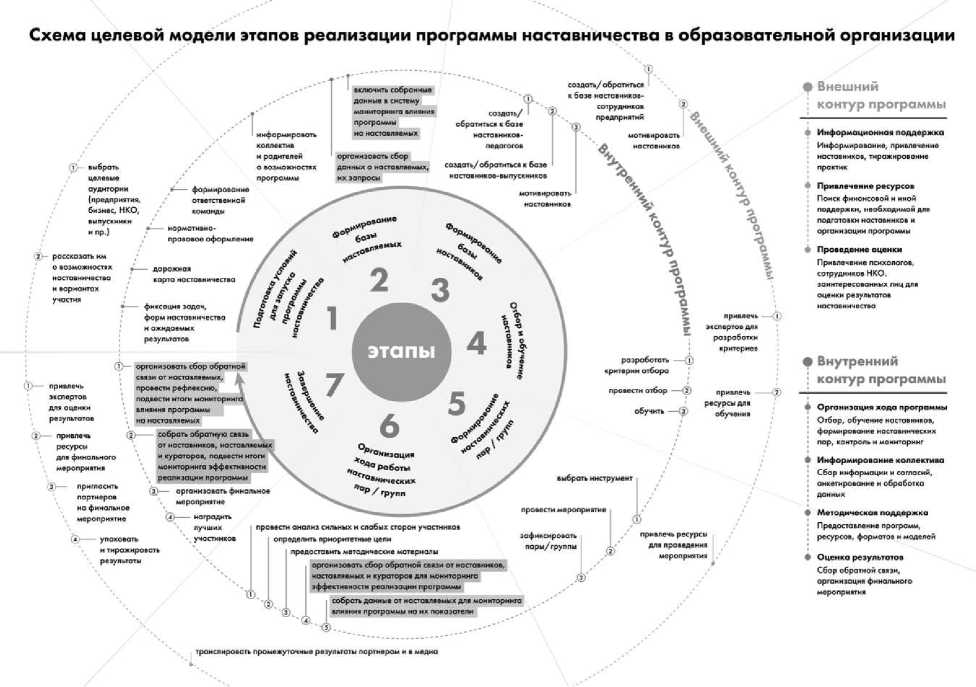 Рис. 1. Схема целевой модели этапов реализации программы в образовательной организацииТаблица 1. Целевая модель этапов реализации программы наставничества в образовательной организацииЭтап 1. Подготовка условий для запуска программы наставничества.Первый этап направлен на создание благоприятных условий для запуска программы наставничества, его задачи:получить поддержку концепции наставничества внутри и вне организации;собрать предварительные запросы от потенциальных наставляемых и выбрать соответствующие этим запросам аудитории для поиска наставников.Этап имеет стратегическое значение и задает вектор всей программе наставничества. Успех программы будет зависеть от того, насколько точно на первом этапе будут определены цели и задачи программы наставничества, подобрана ответственная за ее реализацию команда, определены потенциальные внешние аудитории для поиска наставников.На этом этапе (как и на завершающем этапе программы) особую роль играет публичность, информационное продвижение наставничества. Внутри образовательной организации эта работа позволит сформировать мотивированную команду и выбрать куратора программы, которые будут в полной мере разделять ценности и понимать цели наставничества. Правильное информирование поможет выявить запросы от потенциальных наставляемых - педагогов и обучающихся - и выбрать формы наставничества, чьи ролевые модели подходят для реализации задач.На внешнем контуре информационная работа направлена на привлечение внешних ресурсов к реализации программы (потенциальные наставники, социальные партнеры, волонтеры и т. д.).Результатом этапа является дорожная карта внедрения целевой модели наставничества, в которой прописан поэтапный ход работ и необходимые ресурсы (кадровые, методические, материально-техническая база и т. д.) и возможные источники их привлечения (внутренние и внешние).Этап 2. Формирование базы наставляемых.Основная задача этапа заключается в выявлении конкретных проблем обучающихся и педагогов образовательной организации, которые можно решить с помощью наставничества. Среди таких проблем могут быть низкая успеваемость, буллинг, текучка кадров, отсутствие мотивации у обучающихся, отсутствие внеурочной и досуговой составляющей в жизни организации, низкие карьерные ожидания у педагогов, подавленность подростков из-за неопределенных перспектив и ценностной дезориентации и т. д.Работа на этапе сфокусирована на внутреннем контуре - на взаимодействии с коллективом и обучающимися. Важнейшим этапом является проведение мотивационных бесед с возможным приглашением потенциальных наставников, участников предыдущих программ наставничества, описание целей, задач и возможных результатов участия в программе наставничества для самих наставляемых, принципах безопасной коммуникации.Дефицит наставляемых не может быть компенсирован директивным причислением обучающихся или педагогов к программе наставничества, так как в основе самой целевой модели находится принцип добровольности и осознанности. Для мотивационных мероприятий, анализа собранных данных может потребоваться привлечение внешних специалистов (психологов, методистов, представителей компаний, занимающихся тестированием навыков и составлением психологического портрета и т. д.).Обязательным условием данного этапа программы наставничества является заполнение наставляемым или его законным представителем согласия на обработку персональных данных.Значимая часть работы посвящена мониторингу, который на этом этапе заключается в сборе и систематизации запросов от потенциальных наставляемых. Эти данные станут основой для мониторинга влияния программы на наставляемых, измерения динамики изменений.Для составления полной картины следует выделить основные направления сбора данных, в частности: академические успехи, развитие компетенций, личностные характеристики.Рекомендуется использовать разные каналы получения данных: интервью с родителями и классными руководителями, профориентационные тесты, методики определения самооценки, уровня тревожности, уровня развития метанавыков и другие.Результатом этапа является сформированная база наставляемых с перечнем запросов, необходимая для подбора кандидатов в наставники на следующем этапе.	Этап 3. Формирование базы наставников.Главная задача этапа - поиск потенциальных наставников для формирования базы наставников. Для решения этой задачи понадобится работа как с внутренним, так и с внешним контуром связей образовательной организации. Работа с внутренним контуром включает действия по формированию базы наставников из числа:обучающихся, мотивированных помочь сверстникам в образовательных, спортивных, творческих и адаптационных вопросах (например, участники кружков по интересам, театральных или музыкальных групп, проектных классов, спортивных секций);педагогов, управленческих команд, заинтересованных в тиражировании личного педагогического опыта и создании продуктивной педагогической атмосферы.Работа с внешним контуром на данном этапе включает действия по формированию базы наставников из числа выпускников, заинтересованных в поддержке своей alma mater, а также выпускников иных образовательных организаций, изъявляющих желание принять участие в программе.Работа состоит из двух важных блоков: информирование и сбор данных.Информирование включает:распространение информации о целях и задачах программы, ее принципах и планируемых результатах;взаимодействие с аудиториями на профильных мероприятиях или при личных встречах;мотивирование, рассказ о тех возможностях, которые открывает потенциальному наставнику участие в программе (повышение социального статуса, личный рост, привлечение перспективных кадров, развитие собственных гибких навыков).По окончании данной работы у образовательной организации должны быть сформированы основные базы:база выпускников включает успешных выпускников, по возможности трудоустроенных, имеющих мотивацию оказать разностороннюю поддержку своей родной образовательной организации и положительный опыт взаимодействия в рамках ее системы, принципов и ценностей;база наставников из числа активных педагогов включает педагогов (управленческих кадров), готовых делиться ценным профессиональным и личностным опытом, заинтересованных в получении общественного признания и мотивированных желанием создать в образовательной организации плодотворную для развития отечественной педагогики среду.Блок информационных работ готовит основу для того, чтобы выявить кандидатов в наставники и перейти к сбору данных.Сбор данных на этом этапе включает первичное анкетирование кандидатов, в ходе которого определяется пригодность к участию в программе наставничества и профиль наставника по критериям: жизненный опыт, сфера интересов, профессиональные компетенции, возрастная категория потенциальных наставляемых, ресурс времени.Результатом этапа является формирование базы наставников, которые потенциально могут участвовать как в текущей программе наставничества, так и в будущих программах этой и иных (по запросу и с разрешения наставников) образовательных организаций.База наставников представляет собой файл, доступный куратору программы наставничества в образовательной организации и лицам, ответственным за внедрение целевой модели наставничества.Файл представлен в виде электронной таблицы, включающей следующие столбцы: личные данные наставника, список его компетенций, описание жизненного опыта, описание сферы интересов, возрастная категория потенциальных наставляемых, ресурс времени, место работы (при наличии) и контактные данные для связи.Обязательным условием данного этапа программы наставничества является заполнение наставниками согласия на обработку персональных данных.Этап 4. Отбор и обучение наставников.Основные задачи данного этапа - выявление наставников, входящих в базу потенциальных наставников, подходящих для конкретной программы, и их подготовку к работе с наставляемыми. Обе задачи решаются с помощью внутренних ресурсов организации. Работа с внешним контуром может понадобиться для организации специального тренинга или привлечения мотивационного спикера, экспертов в сфере наставничества на обучение.Для отбора наставников необходимо:разработать критерии отбора в соответствии с запросами наставляемых;выбрать из сформированной базы подходящих под эти критерии наставников;провести собеседование с отобранными наставниками, чтобы выяснить их уровень психологической готовности;сформировать базу отобранных наставников.Документы для отбораПервым шагом процесса подбора является заполнение анкеты в письменной свободной форме всеми потенциальными наставниками, включающей дополнительные к указанным в базе наставников сведения. Анкета должна содержать сведения о кандидате, его опыте и намерениях, мотивации участвовать в программе наставничества, об особых интересах, хобби, предпочтениях в выборе наставляемого, о предпочтительном возрасте обучающегося, с которым он хотел бы работать, а также о предпочтениях в отношении времени и периодичности встреч.Вторым этапом отбора выступает собеседование. В том случае, если наставляемым выступает обучающийся до 14 лет (младший подростковый возраст), имеющий психологические трудности, собеседование проводится куратором программы наставничества совместно со штатным либо приглашенным психологом. Последнему необходимо в свободной, но письменной форме подтвердить, что наставник способен выполнять задачи, предусматриваемые целевой моделью наставничества, готов к коммуникации с обучающимся, соответствует ведущему принципу «не навреди» и не нанесет возможный урон психике и здоровью обучающегося.Психологу и/или куратору необходимо заранее подготовить перечень вопросов, которые будут заданы претенденту. В них обязательно должны запрашиваться:личная информация (в том числе образование, опыт работы, достижения);личные качества (в том числе сильные и слабые стороны, хобби, увлечения);ожидания от участия в программе наставничества;мотивация на участие в программе наставничества; психологическая готовность к роли наставника.Также в процессе собеседования необходимо узнать, позволит ли распорядок дня наставника выделять достаточно времени для наставнических отношений. Нужно удостовериться, что кандидат понимает свои задачи относительно наставляемого, требования к его личности и поведению во время встреч с наставляемым, уровень контроля за результатами реализации программы.Собеседование не должно быть односторонним - необходимо предоставлять возможность задавать вопросы и кандидату, чтобы потенциальный наставник мог до начала программы удостовериться, что его представления о ролевой системе, методах, задачах и возможных результатах верны.Основные принципы наставника, способствующие организации эффективного сотрудничества и реализации всех задач программы наставничества, могут быть выражены следующим набором категорий.Принятие (неосуждение наставляемого).Умение слушать и слышать.Умение задавать вопросы.Равенство (отношение к наставляемому как к равному).Честность и открытость.Надежность и ответственность.Последовательность.Для организации обучения наставников необходимо:составить программу обучения наставников, определить ее сроки;подобрать необходимые методические материалы в помощь наставнику, используя в том числе представленные в данной целевой модели, информацию от других образовательных организаций, уже реализовавших программы наставничества и опубликовавших итоги на сайтах образовательных организаций, и иные материалы, которые куратор программы, педагогический состав или психологическая служба образовательного учреждения сочтут актуальными и рекомендуемыми;выбрать форматы обучения и преподавателя (преподавателей). В роли преподавателя может выступить непосредственно куратор программы наставничества. Также в роли преподавателя могут выступить приглашенные куратором эксперты, специалисты по наставничеству, успешные наставники - участники программ наставничества других организаций. Материально - техническое обеспечение обучения при условии использования ресурсов других организаций и лиц остается в ответственности образовательной организации.Этап 5. Формирование пар «наставник - обучаемый (наставляемый)», групп «наставник - наставляемые».Основная задача этапа - сформировать пары «наставник - наставляемый» либо группы из наставника и нескольких наставляемых, подходящих друг другу по критериям. Основные критерии:профессиональный профиль или личный (компетентностный) опыт наставника должны соответствовать запросам наставляемого или наставляемых;у наставнической пары или группы должен сложиться взаимный интерес и симпатия, позволяющие в будущем эффективно работать в рамках программы наставничества.В целях формирования оптимальных наставнических пар либо групп необходимо:Провести общую встречу с участием всех отобранных наставников и всех наставляемых в любом удобном для участников формате.Получить обратную связь от участников общей встречи - как от наставников, так и наставляемых. Обратная связь собирается в формате анкет.Закрепить результат, проанализировав обратную связь на предмет максимальных совпадений. Если какой-то наставляемый остался без наставника по результатам анализа, куратору необходимо будет провести дополнительную встречу с наставляемым для выяснения подробностей и причин подобного несовпадения. Куратор по согласованию с наставником может предложить обоим участникам провести дополнительную встречу (серию встреч) для определения объективных возможностей создать пару.Сообщить всем участникам итоги встречи (независимо от ее формата) и зафиксировать сложившиеся пары или группы в специальной базе куратора. Предоставить участникам программы наставничества контакты	куратора и их наставника для последующей организации работы.Результатом этого этапа станут сформированные наставнические пары или группы, готовые продолжить работу в рамках программы.Этап 6. Организация хода реализации программы наставничества.Главная задача данного этапа - закрепление гармоничных и продуктивных отношений в наставнической паре или группе так, чтобы они были максимально комфортными, стабильными и результативными для обеих сторон.Работа в каждой паре или группе включает:встречу-знакомство;пробную рабочую встречу;встречу-планирование;комплекс последовательных встреч с обязательным заполнением форм обратной связи;итоговую встречу.Первая встреча-знакомствоУчастники: куратор, наставник, наставляемый.Роль куратора: организация, наблюдение, представление участников.Время: 30-40 минут.Представление наставника. Используя уже отрефлексированную информацию (курс обучения, 1-й этап) о себе и своих сильных и слабых сторонах, наставник рассказывает наставляемому о себе.Рекомендуемые пункты:Кто я, чем занимаюсь?Почему я хочу быть наставником?Мой опыт.Чем я могу и хочу поделиться с наставляемым?Что мне важно увидеть в наставляемом?Представление наставляемого. Наставляемый не обязан «понравиться» наставнику, его задача - рассказать о себе, своих проблемах и целях на текущий момент, если они сформированы, дать понять куратору и наставнику, в каком направлении необходимо вести работу в будущем.Обязательные пункты:Кто я, чем занимаюсь?Почему мне хочется принять участие в программе?Над какими вопросами (проблемами) я хотел бы поработать?Что мне важно увидеть в наставнике?Взаимный интерес. Куратор наблюдает за общением наставника и наставляемого, определяет, насколько два конкретных человека готовы работать друг с другом, есть ли у них точки пересечения (включая темперамент, схожие сферы деятельности, интересы и т. д.).Закрепление договоренностей.Куратор представляет участникам манифест и кодекс наставника, сообщает о сроках программы, а также о важности ответственной позиции, доверия и вовлеченности программу наставничества.Отдельно проговариваются и также закрепляются темы:конфиденциальности взаимодействия (и исключений);необходимости честной и открытой коммуникации;личных границ взаимодействия;обмена контактами.Необходимо, чтобы в той или иной форме участники проговорили, что они готовы работать друг с другом. Подобная договоренность может быть закреплена с помощью документа, содержащего:обязательства по соблюдению взаимных договоренностей;права и обязанности сторон;регулярность встреч;обязательство о неразглашении личной информации о психологических и иных проблемах участников программы;обязательства наставника по отношению к родителям наставляемых, если для того существуют основания.Результаты знакомства: наставник и наставляемый готовы к дальнейшему взаимодействию, между ними возникло понимание, они готовы поставить (и ставят) цель на первую встречу, назначают ее время.Пробная рабочая встреча.Участники: наставник, наставляемый.Роль куратора: после встречи зафиксировать ее результаты, подтолкнуть к развитию отношений.Время: по желанию участников, до одного часа.Решение конкретной задачи. Наставник, исходя из первой встречи, предлагает наставляемому решить одну небольшую, но конкретную и прикладную задачу, чтобы продемонстрировать возможный формат работы и проверить комфортность взаимодействия на практике. Это может быть беседа, ролевая игра, дискуссия, педагогическая игра, совместное решение прикладной задачи (теста). Совместное посещение мероприятия, работу над крупным проектом, просмотр фильма и т. д. для первой встречи лучше не использовать, так как ее задача - проверка условий работы.Рефлексия. По окончании встречи наставник и наставляемый (группа наставляемых) представляют краткие результаты куратору. Возможно заполнение специального дневника в онлайн-режиме, что упростит куратору задачу по анализу и контролю хода программы наставничества. Эти результаты и ответы помогут обоим участникам понять, в каком направлении им лучше двигаться, какой формат встреч является комфортным, отрефлексировать свои отношения.Рекомендуемые пункты для заполнения:Что получилось?Что понравилось?Благодаря чему стало возможно достичь результата?Что в следующий раз можно будет сделать по-другому?Результаты пробной рабочей встречи: наставник и наставляемый понимают, чем могут быть полезны друг другу, что подходят по стилю общения и темпераменту, начинают выстраивать доверительные отношения, получают первый результат, готовы к созданию долгосрочного плана реализации программы наставничества.Планирование основного процесса работы.Участники: наставник, наставляемый, куратор.Роль куратора: представить наставнику и наставляемому структуру плана работы, еще раз обговорить организационные вопросы, определить примерное количество встреч, проконтролировать понимание участниками важности следования плану реализации поставленной цели.Время: 1-1,5 часа.Желания и ресурсы.Вместе с куратором пара или группа обсуждает и по итогу формулирует цели на ближайший период работы (минимум на месяц). Куратор может предложить участникам программы нижеследующую структуру, которая облегчит процесс перевода «мечты» наставляемого в конкретную цель, результаты достижения которой могут быть измерены и оценены в рамках программы наставничества.Для начала наставляемый отвечает на вопрос «Что я хочу, чтобы у меня было?» и на листе бумаги или устно перечисляет 5 достижений (ощущений, предметов).После того как определены 5 ключевых направлений, заполняется таблица.Цели и результатыПосле того как наставник и наставляемый определили, с какими желаниями и, соответственно, целями они будут работать на первом отрезке времени, куратор предлагает участникам создать карту будущей работы. Эту карту можно в будущем оцифровать, чтобы иметь возможность сверяться с ней, оценивая каждую отдельную встречу.На этом же этапе наставник и наставляемый при помощи куратора определяют, сколько встреч и в каком формате им может понадобиться, чтобы достичь цели. Куратор напоминает, что после каждой встречи в дневник желательно будет заносить результаты, свидетельствующие (или нет) о постепенном движении к цели. Эти результаты в дальнейшем будут использоваться для своевременной корректировки плана работы и для финального представления результатов работы пары или команды, а также для оценки деятельности самого наставника и результатов программы наставничества.Результаты встречи-планирования: поставлены цели и определены сроки взаимодействия, создан примерный план встреч в рамках программы наставничества.Совместная работа наставника и наставляемого.Участники: наставник, наставляемый (куратор - при необходимости).Роль куратора: организаторская функция, проверка своевременного заполнения форм обратной связи, консультирование наставника при возникновении вопросов.Время: одна встреча - от 1 часа, длительность всех встреч - в зависимости от формы и индивидуальной ситуации, минимум 1 месяц.Следует учитывать, что встречи могут проходить:в образовательной организации;на предприятии (в офисе) наставника;на территории других образовательных организаций;в местах спортивного и культурного времяпрепровождения и др.Встречи наставника и наставляемого (наставляемых) могут быть оформлены в виде диалога или обсуждения, экскурсии, публичной лекции, как практическая работа над проектом. Наставник самостоятельно формирует структуру и план действий на каждой встрече, но тем не менее обращается к общей модели: рефлексия, работа, рефлексия.Любая встреча не может длиться менее часа, если проходит очно. Дистанционная работа в формате переписки в социальных сетях и/или телефонных разговоров не регламентируется, но результаты в любом случае фиксируются.Первые 10 минут встречи посвящены обсуждению изменений, произошедших с момента последней встречи. Подростку будет проще раскрыться и настроиться на работу, если он будет говорить о чем-то понятном и знакомом, а наставник поймет, в каком настроении его наставляемый и чему в этот раз можно будет посвятить работу.Следующие 40 минут посвящены непосредственно работе: это может быть беседа, разбор кейса, посещение мероприятия, работа над проектом, любая иная деятельность.Последние 10 минут отводятся на обсуждение и рефлексию, необходимо резюмировать встречу. Наставляемый и наставник могут ответить на следующие вопросы (и при желании занести их в дневник).Приблизились ли мы сегодня к цели?Что сегодня получилось хорошо?Что стоит изменить в следующий раз?Как я сейчас себя чувствую?Что нужно сделать к следующей встрече?Встречи проводятся не реже одного раза в две недели. Оптимальная частота - два раза в неделю, если речь идет о формах «учитель - учитель»,«ученик - ученик». Для остальных форм, связанных с необходимостью согласовать график встреч с рабочим расписанием наставника, время и сроки устанавливаются по соглашению сторон и при информировании куратора.Процедура завершения взаимодействия между наставниками и наставляемыми.Участники: наставник, наставляемый, куратор.Роль куратора: организовать встречу, провести анализ результатов, отрефлексировать с участниками их работу в программе наставничества, собрать обратную связь (общую и индивидуальную), собрать информацию о проведенных активностях и достижениях для подсчета баллов (используются для рейтинга наставников и команды), принять решение совместно с участниками о продолжении взаимодействия в рамках нового цикла или о его завершении.Время: 1,5 часа.Куратор уточняет у участников примерный срок завершения работы по достижению поставленных целей, если сроки отличаются от заявленных в образовательной организации. Совместно выбирается удобная дата для встречи и подведения итогов.Среди вопросов, ответы на которые должны быть зафиксированы для создания полной картины результатов работы, должны быть следующие.Что самого ценного было в вашем взаимодействии?Каких результатов вы достигли?Чему вы научились друг у друга?Оцените по десятибалльной шкале, насколько вы приблизились к цели.Как вы изменились?Что вы поняли про себя в процессе общения?Чем запомнилось взаимодействие?Есть ли необходимость продолжать работу вместе?Хотели бы вы стать наставником или продолжить работу в роли наставника?По окончании встречи куратор собирает заполненные участниками анкеты и поздравляет с завершением программы наставничества. Если участники обоюдно выражают желание продолжить общение в рамках будущих программ наставничества, куратор фиксирует это в результатах и в базах наставников и наставляемых, если участники выражают желание продолжить взаимодействие вне программы, куратор также фиксирует это в результатах.После этого куратор сообщает место и время проведения финального мероприятия для награждения лучших пар или групп и их наставников и просит пару или группу подготовить презентацию своей работы, а также материал для кейса, который будет опубликован на сайте организации и включен, если позволяют результаты, в базу успешных наставнических практик.Результаты этапа: пара или группа достигла необходимого результата, отношения были завершены качественным образом и отрефлексированы, участники испытывают к друг другу благодарность, планируется (или нет) продолжение отношений, участники поняли и увидели ценность ресурса наставничества и вошли в базу потенциальных наставников, собраны достижения группы и наставника, начата подготовка к оформлению кейса и базы практик.С согласия участников куратор может транслировать промежуточные результаты работы партнерам программы и широкой общественности для поддержания интереса к ней и вовлечения потенциальных участников в будущий цикл.На этом этапе ведется активная работа по мониторингу:получение обратной связи от наставляемых - для мониторинга динамики влияния программы на наставляемых;получение обратной связи от наставников, наставляемых и кураторов - для мониторинга эффективности реализации программы.Результатом 6-го этапа должны стать стабильные наставнические отношения, доведенные до логического завершения, и реализованная цель программы наставничества для конкретной наставнической пары или группы.Этап 7. Завершение программы наставничества в образовательной организации.Основные задачи этапа: подведение итогов работы каждой пары или группы и всей программы в целом в формате личной и групповой рефлексии, а также проведение открытого публичного мероприятия для популяризации практик наставничества и награждения лучших наставников.Этап предназначен не только для фиксации результатов, но и для организации комфортного выхода наставника и наставляемого из наставнических отношений с перспективой продолжения цикла - вступления в новый этап отношений, продолжения общения на неформальном уровне, смены ролевых позиций.В программе наставничества предусмотрены два основных варианта завершения наставнического взаимодействия:запланированное (завершение программы, окончание академического года, достижение целей наставничества и т. д.);незапланированное (смена места проживания, болезнь участника, невозможность уделять наставляемому достаточно времени, межличностные конфликты и т. п.).Процедура завершения взаимодействия наставника с наставляемым требует обязательного сопровождения куратором программы. Куратор организует заблаговременное предупреждение наставляемого о завершении взаимодействия.В случае незапланированного завершения взаимоотношений из-за личных конфликтов особенно важно соблюдать процедуру. Независимо от причины незапланированного завершения куратор программы должен провести беседу с наставником, включающую:обсуждение чувств наставника относительно завершения взаимодействия с наставляемым; обсуждение причин завершения; обсуждение положительного опыта участия в программе наставничества; обсуждение процедуры заблаговременного уведомления наставляемого и его родителей об ожидаемом завершении взаимоотношений, чтобы было достаточно времени на подготовку; обзор правил взаимодействия наставника и наставляемого после завершения отношений; планирование последнего взаимодействия (последней встречи) наставника и наставляемого (при необходимости); обсуждение ситуаций, при которых наставляемый может обратиться к наставнику после завершения взаимодействия. Аналогичную беседу куратор должен провести с наставляемым, обеспечить возможность наставнику и наставляемому попрощаться друг с другом в здоровом, уважительном и утверждающем ключе. Если наставляемому планируется назначить нового наставника, то нужно обсудить это с наставляемым. Необходимо помочь ему понять возможные ошибки во взаимоотношениях с предыдущим наставником и обсудить способы, позволяющие избежать их в будущем. Если наставнические отношения прекращаются не из-за личного конфликта (например, изменился режим работы наставника), необходимо донести это до наставляемого, рассказать о реальных причинах и помочь пережить чувства, связанные с прекращением отношений в рамках программы наставничества. Затем следует организовать встречу наставляемого с его новым наставником. Если наставляемый имел значительные проблемы с предыдущими наставниками, целесообразно будет установить в новых взаимоотношениях испытательный срок, в течение которого куратор обязательно присутствует на встречах и собирает обратную связь от обоих участников. Подведение итогов программы наставничества в образовательной организации. Подведение итогов программы наставничества в образовательной организации представляет собой общую встречу всех наставников и наставляемых, участвовавших в программе наставничества в образовательной организации. Задачи такой встречи: провести групповую рефлексию, обменяться опытом, вдохновить участников успехами друг друга и обсудить (по возможности) возникшие проблемы. Эта встреча поможет каждому отстраниться от своей личной ситуации, выйти за ее рамки, обогатиться уникальным опытом других участников, почувствовать себя частью наставничества как более масштабного движения. Публичное подведение итогов и популяризация практик.Публичное подведение итогов предполагает проведение открытого праздничного мероприятия (фестиваля). Основные задачи организаторов программы: представление лучших практик наставничества заинтересованным аудиториям, а также чествование с награждением конкретных пар или команд и наставников. В жюри финального мероприятия могут войти: организаторы и все участвующие наставники программы, представители предприятий и организаций региона, представители родительского комитета и коллективов образовательных организацией региона, администрация муниципалитета. По результатам голосования жюри, а также представленных достижений выбираются лучшие проекты и лучшие наставники, получающие отдельные награды и поощрения. На мероприятие могут быть приглашены представители следующих целевых аудиторий: обучающиеся и сотрудники образовательной организации; выпускники; друзья и близкие наставляемых; представители предприятий и организаций, на которых работают наставники, участвовавшие в программе;представители социальных партнеров образовательной организации;специалисты и волонтеры, участвовавшие в организации программы;представители бизнес-сообщества и некоммерческих организаций региона;представители других образовательных организаций региона; представители региональных средств массовой информации; представители органов власти. Для наставников мероприятие будет общественным признанием их работы, мотивирующим к ее продолжению. Наставляемым подобная форма поможет закрепить достигнутый результат через публичную презентацию своей истории. Кроме того, подведение итогов в формате открытого праздничного мероприятия может усилить позиции образовательной организации, повысить ее престиж среди потенциальных обучающихся и их родителей, привлечь партнеров и спонсоров, обогатить образовательную среду и открыть новые возможности развития обучающихся. Дополнительно на сайте образовательной организации и/или ее партнера-предприятия рекомендуется создать раздел «Наставничество», где по мере появления публиковать подготовленные командами успешные кейсы, а также создать виртуальную или реальную доску почета наставников с указанием их достижений и профессиональных сфер. Долгосрочная цель публичного подведения итогов – усилить программу наставничества и расширить базу лояльных к программам наставничества людей, привлечь потенциальных наставников, будущих кураторов, потенциальных компаний-партнѐров. Результаты этапа: достигнуты цели программы наставничества, собраны лучшие наставнические практики, внимание общественности привлечено к деятельности образовательных организаций, запущен процесс пополнения базы наставников и наставляемых. Подведение итогов программы наставничества в образовательной организации.Подведение итогов программы наставничества в образовательной организации представляет собой общую встречу всех наставников и наставляемых, участвовавших в программе наставничества в образовательной организации.Публичное подведение итогов и популяризация практик.Публичное подведение итогов предполагает проведение открытого праздничного мероприятия (фестиваля). Основные задачи организаторов программы: представление лучших практик наставничества заинтересованным аудиториям, а также чествование с награждением конкретных пар или команд и наставников. В жюри финального мероприятия могут войти: организаторы и все участвующие наставники программы, представители предприятий и организаций региона, представители родительского комитета и коллективов образовательных организацией региона, администрация муниципалитета.Факторы SWOTПозитивныеНегативныеВнутренниеСильные стороныСлабые стороныВнешниеВозможностиУгрозыНаименование показателя2024 г.Доля учителей - молодых специалистов (с опытом работы от 0 до 3 лет), проживающих в субъекте Российской Федерации, вошедших в программы наставничества в роли наставляемого, % (отношение количества учителей - молодых специалистов, вошедших в программы наставничества в роли наставляемого, к общему количеству учителей - молодых специалистов, проживающих в субъекте Российской Федерации)70Доля школ, реализующих целевую модель наставничества педагогических работников, % (отношение количества общеобразовательных организаций, реализующих целевую модель наставничества, к общему количеству общеобразовательных организаций в Брянской области)20Доля школ, управленческие команды которых вовлечены в систему менторства, % (отношение количества общеобразовательных организаций, управленческие команды которых вовлечены в систему менторства, к общему количеству общеобразовательных организаций в Брянской области)20Уровень удовлетворенности наставляемых участием в программах наставничества, % (опросный) (отношение количества наставляемых, удовлетворенных участием в программах наставничества, к общему количеству наставляемых, принявших участие в программах наставничества, реализуемых в субъекте Российской Федерации)85Уровень удовлетворенности наставников участием в программах наставничества, % (опросный) (отношение количества наставников, удовлетворенных участием в программах наставничества, к общему количеству наставников, принявших участие в программах наставничества, реализуемых в субъекте Российской Федерации)85№ФИО наставляемогоКонтактные данные для связи (данные представителя)Год рождения наставляемогоОсновной запрос наставляемогоДата вхождения в программуФИО наставникаФорма наставничестваМесто работы/ учебы наставникаДата завершения программыРезультаты програмыСсылка на кейс/отзыв наставляемого, размещенные на сайте организацииОтметка о прохождении программы12№ФИО наставникаКонтактные данные для связиМесто работы/ учебы наставникаОсновные компетенции наставникаВажные для программы достижения наставникаИнтересы наставникаЖелаемый возраст наставляемыхРесурс времени на программу наставничестваДата вхождения в программуФИО наставляемого (наставляемых)Форма наставничестваМесто работы/ учебы наставляемогоДата завершения программыРезультаты программыСсылка на кейс/отзыв наставника, размещенные на сайте организации12МероприятиеСрокиОтветственныеИнформирование педагогического сообщества образовательной организации о реализации программы наставничестваИнформирование родительского сообщества о планируемой реализации программы наставничестваВстреча с сообществом выпускников и/или представителями региональных организаций и предприятий с целью информирования о реализации программы наставничестваВстреча с обучающимися образовательной организации с информированием о реализуемой программе наставничестваПроведение анкетирования среди обучающихся/педагогов, желающих принять участие в программе наставничества. Сбор согласий на сбор и обработку персональных данных от совершеннолетних участников программыСбор дополнительной информации о запросах наставляемых (обучающиеся/педагоги) от третьих лиц: классный руководитель, психолог, соцработник, родители. Сбор согласий на сбор и обработку персональных данных от законных представителей несовершеннолетних участниковАнализ полученных от наставляемых и третьих лиц данных. Формирование базы наставляемыхВыбор форм наставничества, реализуемых в рамках текущей программы наставничестваОценка участников-наставляемых по заданным параметрам, необходимым для будущего сравнения и мониторинга влияния программ на всех участниковПроведение анкетирования среди потенциальных наставников, желающих принять участие в программе наставничества. Сбор согласий на сбор и обработку персональных данныхАнализ заполненных анкет потенциальных наставников и сопоставление данных с анкетами наставляемых. Формирование базы наставниковОценка участников-наставников по заданным параметрам, необходимым для будущего сравнения и мониторинга влияния программ на всех участниковПроведение собеседования с наставниками (в некоторых случаях с привлечением психолога)Поиск экспертов и материалов для проведение обучения наставниковОбучение наставниковОрганизация групповой встречи наставников и наставляемыхПроведение анкетирования на предмет предпочитаемого наставника/наставляемого после завершения групповой встречиАнализ анкет групповой встречи и соединение наставников и наставляемых в парыИнформирование участников о сложившихся парах/группах. Закрепление пар/групп распоряжением руководителя образовательной организацииПроведение первой, организационной, встречи наставника и наставляемогоПроведение второй, пробной рабочей, встречи наставника и наставляемогоПроведение встречи-планирования рабочего процесса в рамках программы наставничества с наставником и наставляемымРегулярные встречи наставника и наставляемогоСроки сбора обратной связи от участников программы наставничестваПроведение заключительной встречи наставника и наставляемогоПроведение групповой заключительной встречи всех пар и групп наставников и наставляемыхАнкетирование участников. Проведение мониторинга личной удовлетворенности участием в программе наставничестваПриглашение на торжественное мероприятие всех участников программы наставничества, их родных, представителей организаций-партнеров, представителей администрации муниципалитета, представителей иных образовательных организаций и некоммерческих организацийПроведение торжественного мероприятия для подведения итогов программы наставничества и награждения лучших наставниковПроведение мониторинга качества реализации программы наставничестваОценка участников по заданным параметрам, проведение второго, заключающего этапа мониторинга влияния программ на всех участниковОформление итогов и процессов совместной работы в рамках программы наставничества в кейсыПубликация результатов программы наставничества, лучших наставников, кейсов на сайтах образовательной организации и организаций-партнеровВнесение данных об итогах реализации программы наставничества в базу наставников и базу наставляемыхЭТАПРАБОТА ВНУТРИ ОРГАНИЗАЦИИРАБОТА С ВНЕШНЕЙ СРЕДОЙ1Подготовка условий для запуска программы наставничест-ваобеспечить нормативно-правовое оформление программы наставничества;информировать коллектив и обучающихся о подготовке программы, собрать предварительные запросы обучающихся, педагогов, молодых специалистов;сформировать команду и выбрать куратора, отвечающих за реализацию программы;определить задачи, формы наставничества, ожидаемые результаты;сформировать дорожную карту внедрения целевой модели наставничества, определить необходимые для реализации ресурсы - внутренние и внешниеОпределить заинтересованные в наставничестве аудитории в зависимости от выбранной формы наставничества; информировать аудитории о возможностях программы наставничества, планируемых результатах и вариантах участия2Формирова- ние базы наставляемыхинформировать родителей, педагогов, обучающихся о возможностях и целях программы;организовать сбор данных о наставляемых по доступным каналам (родители, классные руководители, педагоги- психологи, профориентационные тесты), в том числе сбор запросов наставляемых к программе;включить собранные данные в базу наставников, а также в систему мониторинга влияния программы на наставляемых3Формирова -ние базы наставниковИнформировать коллектив, обучающихся и их родителей, педагогов и молодых специалистов о запуске; собрать данные о потенциальных наставниках из числа педагогов и обучающихсяВзаимодействовать с целевыми аудиториями на профильных мероприятиях с целью найти потенциальных наставников; мотивировать наставников4Отбор и обучение наставниковРазработать критерии отбора наставников под собранные запросы; организовать отбор и обучение наставниковПривлечь психологов, сотрудников педагогических вузов, менторов к отбору и обучению наставников; найти ресурсы для организации обучения (через некоммерческие организации, предприятия, гранты, конкурсы)5Формирова- ние наставни-ческих пар или группРазработать инструменты и организовать встречи для формирования пар или групп; обеспечить психологическое сопровождение наставляемых, не сформировавших пару или группу, продолжить поиск наставникаПривлечь психологов, волонтеров, сотрудников педагогических вузов к формированию пар или групп6Организация работы наставни-ческих пар или группВыбрать форматы взаимодействия для каждой пары или группы; проанализировать сильные и слабые стороны участников для постановки цели и задач на конкретные периоды;при необходимости предоставить наставникам методические рекомендации и/или материалы по взаимодействию с наставляемым(и);организовать сбор обратной связи от наставников, наставляемых и кураторов для мониторинга эффективности реализации программы;собрать данные от наставляемых для мониторинга влияния программы на их показатели;разработать систему поощрений наставниковПромежуточные результаты программы транслировать партнерам программы и медиа для актуализации и потенциального вовлечения в будущий цикл программы7Завершение наставни-честваОрганизовать сбор обратной связи наставляемых, провести рефлексию, подвести итоги мониторинга влияния программы на наставляемых;организовать сбор обратной связи от наставников, наставляемых и кураторов для мониторинга эффективности реализации программы;реализовать систему поощрений наставников;организовать праздничное событие для представления результатов наставничества, чествования лучших наставников и популяризации лучших кейсов;сформировать долгосрочную базу наставников, в том числе включая завершивших программу наставляемых, желающих попробовать себя в новой ролиПривлечь сотрудников педагогических институтов, психологов к оценке результатов наставничества; пригласитьпредставителей бизнес- сообщества, образовательных организаций и др.; популяризировать лучшие практики и примеры наставничества через медиа, участников, партнеровКакие ресурсы у меня есть, чтобы это получить?Каких ресурсов мне не хватает, чтобы достичь цели и получить желаемое?Как измерить результат реализации цели? Как я пойму, что достиг ее?Сколько мне нужно времени, чтобы это получить?ЖеланиеЦель № 1	Цель № 1	Цель № 1	Цель № 1	Цель № 1	Желаемый результат (как вы видите конечную реализацию цели?)Конкретные действия и шаги, направленные на получение максимально го результатаСрокиПоказатель эффективности (по каким результатам конкретной деятельности можно будет оценить, что вы движетесь к поставленной цели)Отметки о выполнении